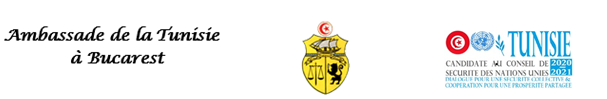 بوخارست في 29/03/2019إعلانلفائدة الجالية التونسية المقيمة برومانياتعلم سفارة الجمهورية التونسية ببوخارست جاليتها المقيمة برومانيا الراغبين في التسجيل بقائمة حجيج مكفولي التونسيين بالخارج لـــموسم 1440 هـ/ 2019 م أن بداية التسجيل يبتدأ من يوم الجمعة 29/03/2019 وسيتواصل إلى غاية يوم الاربعاء 15 ماي 2019.يمكن للراغبين في التسجيل الدخول على موقع الواب لشركة الخدمات الوطنية والاقامات :www.snr-tunisie.com طبقا للبلاغ الصادر عن الشركة المذكورة والمصاحب لهذا الإعلان.